PENYERAHAN DOKUMEN TUNTUTAN PELBAGAISenarai Dokumen yang perlu dikemukakan: (Sila tandakan √ pada ruang yang berkenaan)Tuntutan dibayar kepada: *Salinan MyKad / Pasport dan Penyata Bank (Kali Pertama / Bukan Staf)Disediakan (Penyelidik) ......................................................Untuk Kegunaan Pejabat:Penyelidik adalah bertanggungjawab memastikan borang dan dokumen adalah lengkap untuk mengelakkan kelewatan dalam pemprosesan tuntutan.Tarikh dikemaskini : Februari 2020TUNTUTAN PELBAGAI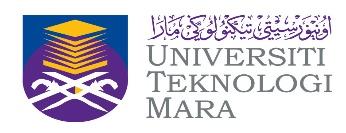 Bahagian Penyelidikan & InovasiAras 9, Bangunan Akademik, Fakulti Perubatan UiTM 47000 Sg. Buloh, SelangorNo. Tel   : 03-6126 7025 Tajuk Projek::Ketua Projek::Kod Projek Bendahari::No. Fail Geran::Jumlah Tuntutan (RM) :Jumlah Tuntutan (RM) :Vot :BilPerkaraPenyelidikRMU1Resit-resit perbelanjaan asal yang telah disahkan oleh Ketua Projek / Timbalan Dekan2Pengesahan Ketua PTJ bagi resit pembelian aset atau inventori (rujuk Para 11.5 Pekeliling Bendahari Bil. 4 Tahun 2012)Tuntutan resit tidak melebihi RM1000 dan RM500 untuk 1 itemPerbelanjaan mestilah berkaitan dengan penyelidikanTuntutan resit tidak melebihi RM1000 dan RM500 untuk 1 itemPerbelanjaan mestilah berkaitan dengan penyelidikanTuntutan resit tidak melebihi RM1000 dan RM500 untuk 1 itemPerbelanjaan mestilah berkaitan dengan penyelidikanTuntutan resit tidak melebihi RM1000 dan RM500 untuk 1 itemPerbelanjaan mestilah berkaitan dengan penyelidikanNamaNo. Staf / No. MyKad/ PasportNo. Telefon Jumlah PembayaranNo. Akaun BankNama BankNama :No. Pekerja	    :Tarikh :	No. Telefon Bimbit :Disemak :(Tandatangan & Cop)Disahkan :(Tandatangan & Cop)